.•$!STEM  lf,JFORMASI   HUKUM   PERLII--IDUI--IGAN    ANAK      Sutik HarianiSISTEM  INFORMASI HUKUM PERLINDUNGAN ANAKABSTRACTSutik Hariani/.System  is  any  identifiable  assemble   of  element   (object person   aktivifiesinformation records etc) which are interrelated by process  or structure and                                   which are presumed to function  as on  organizational entity generating  on                                   observable (or sometimes merely inferable) product (ryans 1968).                                                       y'           bSistem    merupakan    elemen     yangsoling          berhubungan          dalamDi   dalam    informasi   perlindungananak     mempertimbangkan,    bahwa                  I                         nmencapai tujuan   (A Rafofart   1997)Sistem        informasi        merupakan kumpulan  komponen  dclcrn    suotu. organisasi    atau      lembaga     yang berhubungan        dengan         proses menciptakan     ·     don          pengaliran informasi       untuk       menghasilkan informasi    yang     berguna,    akurat terpercaya,   detail,     cepat    relevan. keberhasilan  hal   ini  terletak    pada keterkaitan        antara         kumpulan komponen-komponen  tersebut.I.  PENDAHULUANDal am              meningkatkan kesadaran hukum masyarakat, keluarga,  orang   tua  don  tanggung jawab pemerintah, perlu menyebar luaskan informasi tentang  hukum perlindungan  anak.anak   adalah   amanah    don  karunia<Tuhon  Yang  Maha   Esa. sejak masih janin   dalam   kandungan  ibu  sudah ado 	hubungan    hukum,     opobilo orang  tua anak dalam  kandungan meninggal	dunia       maka      anak berhak 	juga    atas    warisan    yang ditinggalkan		oleh     orang     tuanya (setelah  anak  dilahirkan).Setelah   lahir   dilaporkan orang  tuanya  pada  dinas kependudukan untuk mendapatkan akte    kelahiran,    orang    tua mengajukan permohonan untuk mendapatkan akte kelahiran. berdasarkan           atu ran           yangditetapkan   paling    lambat    30  haridari   permohonan  telah   selesai  don tidak     dikenakan    biaya.     Apabila proses     kelahiran    tidak     diketahuiorang   tuanya   maka   akte  kelahiranI                     ilukt!~                  Ir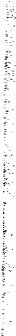 Bcktm pt o: yecD,m ti€ mdedeWaco no Tohun V No. 21-Juli  2007    I         40SISTEM   11\JFORMASI    HUKUM PERLINDUNGAN    ANAK     Sutik  Harianinda Jgal hun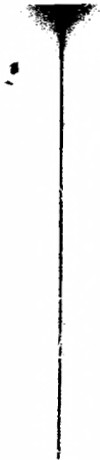 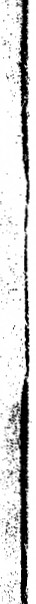 3aja gan ana rrno jkot1aja]OnmaSetiap orang dengan  sengaja membujuk      anak     untuk     mernilih agama      lain    bukan     kemauannya sendiri     dipidana      5    (limo)    tahun denda  Rp. 100  juta.Setiap    orang   secara    melawanhukum  merekrut  anak  untuk kepentingan militer/kegiatan politik dalam   sengketa   senjata   dipidana   5 (limo)  tahun   denda  Rp. l 00  juta.DAFT AR  PUST AKASetiap orang  mengeksploitasi ekonomi/seksuai  untuk kepentingan sendiri  dipidana   l O  (sepuluh)  tahundenda  Rp.100   juta.Setiap   orang    melibatkan    anak dalam             memproduksi/distribusi narkotika/psikotropika   dipidana   20 (duo   puluh)   tahun    paling   lama    5 (limo)   tahun   paling    singkat   denda Rp.500     juta   paling    banyak    Rp.50 juta  paling  sedikit.I        3idomg Jan diriwn           ·IrunI.«rn,uh ion10toJal15 an do1    .             Sistem    informasi      manajemen      pendidikan    oleh    Ora.     Eti     Rachaety,     Ir.Pontjorini   Rahayuningsih    MPD,  Ora.   Prima  Gantiyanti  M.Hukum. penerbit   Pt  Bumi  Aksara.2.     Undang-undang       republik       indonesia       no.23       tahun      2002       T entonqPerlindungan    Anak   seri perundangan. penerbit   Pustaka  Yustisia.3.     Himpunan    Undang-Undang     Republik   Indonesia   tentang    Hok Asasi  Manusia(Undang-Undang     Republik   Indonesia     no.39   tahun    l 999   disusun   oleh   Dr. Sentosa  Sembiring   SH.   MH ..penerbit   Cv.   Nuansa   Aulia ..4.     Bohan   pokok   bagi   penyuluh   hukum   tentang   Undang-Undang    no.4   tahunl 979  T entang   Kesejahteraan  Anak.Wacana  Tahun V No.  21 -Juli  2007   I         4 7